WASPS Out of School Club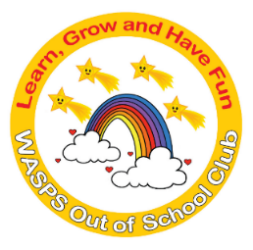 A warm and safe environment where children aged 3 to 13 learn, grow and have fun!NEWSLETTER – MARCH 2022REMINDERSAs the weather is rather changeable could you please ensure children come to school with a coat.  We are finding that children very often come to breakfast club with no coat when it is raining and we do not have spare coats for them to wear.  As lots of children have colds at present it does seem unnecessary that they are coming to school with no coats on.Also can we remind you that children should have a named water bottle with them each day.  Whatever the weather children need to remain hydrated and if they do not have a water bottle with them they can often go all day without being offered a drink elsewhere.  To remain healthy please ensure they always have a water bottle with them.  We do offer children a drink whilst they are at WASPS but we have no way in controlling what they drink whilst not with us.Important Covid RemindersAs soon as your child or any member of your household develops symptoms, they must start self-isolating immediately and confirm with a LFT test. The main symptoms of coronavirus are: • high temperature • new, continuous cough – this means coughing a lot, for more than an hour, or 3 or more coughing episodes in 24 hours • loss or change to sense of smell or taste – this means they cannot smell or taste anything, or things smell or taste different to normal If you’re not sure whether symptoms suggest that they have COVID-19 or an everyday cough or cold, you can consult this online NHS symptom checker: https://www.nhs.uk/conditions/coronavirus-covid-19/symptoms/At present there are lots of children that are presenting with cold or flu like symptoms so please err on the side of caution and not send them to school or WASPS until they have been tested.Please do not send children back to WASPS or school if any of the following apply: • they have symptoms of coronavirus (COVID-19) • they have tested positive for COVID-19 • they have not produced a negative test on two consecutive occasions from Day 5. Symptoms or positive cases If your child develops symptoms or tests positive for Coronavirus, please inform WASPS Out of School Club by email on nicola@waspsclub.com or by text on 07904391133. STAFF NEWSAs a team we are still providing extra ventilation during sessions, extra cleaning between sessions and wearing face masks in the hall and when driving children in the minibus or own cars.  At present with the numbers of positive cases in the area, we feel this is something we will continue to do until as a team we see changes to the number of cases in the local schools.Social media has greatly improved with Skye taking over this.  The new website is fantastic and the posts to Facebook and Instagram are getting lots of views and shares.  Please have a look as these posts let you know what your children are doing whilst attending WASPS and gives you a little insight into what they enjoy and the hard work that staff put into ensuring your children have a good time whilst in our care.INVOICES As you will now be aware, we have all details on our database and are able to generate invoices from there.  On the invoices it has the sessions that you are being charged for so if there are any changes, please make sure you inform us.  Also, with regards to invoices please be aware that in your contract it does say that invoices are due to be paid by the first of that month at the latest.  As per your contract you will be charged £1 per day until you pay that invoice.  Those that continue to pay their invoices late or refuse to pay late fees may incur a temporary suspension of their child’s place as a last resort.Also please remember that if you go over your contracted time for After School Club or bring children in before their contracted time for Breakfast Club, then you will be charged the higher fee which is less than 1 weeks’ notice as per your contract.PLAY SCHEMEPlay Schemes are booking up quickly and we already have bookings for Easter, Summer and October.  During February Play Scheme we needed to stop taking bookings as we had no spaces left so please do not leave returning your form until the last minute as we do not want to let our regulars down.Remember we do not serve food at play scheme to keep the costs down.  Ensure your children come equipped for all weathers so waterproofs and wellies to sun lotion in a named bottle and a sun hat.  Please also ensure that children do not have items in their lunchboxes that contains nuts due to allergies.BREAKFAST CLUBPlease could we remind parents that children are not allowed to bring in their own food from home to eat at breakfast club.  We have had various occasions where children come in with chocolate biscuits to eat for breakfast which is unacceptable.  We provide cereal or toast at breakfast time so there is generally enough choice for everyone.Also a reminder that parents are not allowed into the building.  This is to keep us and them safe at all times due to COVID and also that we have found this works easier for the children to be able to settle quicker.PLEASE REMEMBER TO INFORM USPlease remember that we stop serving breakfast at 8.10am at present due to the need to pack away and clean before we leave the building and SPINS Nursery enter at 08.30am.  This is the only way we are able to open both business alongside each other at present.  Any children that arrive after this time will not be offered breakfast unless there are any cereal bars left.  This is simply because all children need to be in the foyer at 8.30am to get ready for School and everything in the hall and kitchen must be put away and locked up to allow SPINS Nursery to set up for their session.Also, we are having lots of occasions where parents are not informing us that their child or children are not attending a session with us.  This is the reason we have on our contracts a £2 charge for not informing us.  In the afternoons we nearly always need to wait to get the school secretary to ring a parent or Teacher and ask where a child is and why WASPS have not been informed.  On a couple of occasions, we have been close to ringing the Police as the child has not been accounted for.  Please ensure you let us know if your child or children are going to be absent from a session by text or email, please so that we have something in writing.  Sometimes we are asked by the school to show them proof that a child is not with us when they are supposed to be.  The safety of your child is always our main priority.  Where we drive to School to collect children this can also mean that we can sometimes send 2 vehicles when it is just not needed so again just a text, email or phone call will help to deploy staff where they are needed.  Thank you in advance.RESOURCES NEEDEDThank you so much for the resources that you give us when your children no longer play with them.  Our toys are forever being broken or simply worn out so anything that you give us is always appreciated.  Please remember us when you are looking at taking toys to the charity shop or throwing away.  Children love new toys, and they are so expensive to replace.We are always looking for paper, pens and craft items as well as toys.  We could do with replacing barbie’s accessories and clothes, Polly pocket clothes, baby clothes and transformers which are just some of the items needed at present.We are also in need of boys socks (all ages) and boys jogging bottoms up to age 6.  If anyone has any of these, please let us know.Children have been asked what resources they would like to play with and we have a rather long list of items they would like so this is why we signed up for EASYFUNDRAISING.  This can be used when you buy things and a donation is then sent to WASPS to buy resources.  So far with the help of those that have already signed up, we have brought a dolls house, two boxes of snap circuits, some barbie clothes and am currently waiting for gravitrax to be dispatched to us with the money raised.  It is easy to sign up for and once signed up it is easy to use.  Please click on the link and the name of the cause is WASPS Out of School Club.  https://www.easyfundraising.org.uk/IDEAS AND SUGGESTIONSWe are constantly looking at new ways for WASPS to ensure we cater for what parents changing needs are going forwards.  Please feel free to email me or call me with ideas and suggestions for changes to suit your needs.  If we have enough of you asking for the same thing then we will look at it and decide as a team if we can accommodate these ideas and suggestions.  TERM DATE REMINDERSWe close on Friday 1st April (normal time 6.15pm) and will reopen on Wednesday 20th April (normal time 07.30am).  On this date we have Jenyns School closing at 12.15pmRoger de Clare School closing at 1.15pmSt Thomas of Canterbury School closing at 1.30pmRalph Sadleir School closing at 1.30pm.Please inform Nicola if you do not need your children collected from School at the above times.  Jenyns parents please contact Nicola and let her know if you are able to collect from Jenyns at 12.15pm and drop to the hall in the afternoon.  Thank you.OPENING AND CLOSING DATES2022Monday 21st February – Friday 1st April (1.15pm Collection RC/1.30pm ST/1.30pm RS/12.15 J)PLAY SCHEME Monday 4th April – Friday 8th April (08.00am-6.00pm)PLAY SCHEME – Monday 11th April – Thursday 14th April (08.00am-6.00pm)Wednesday 20th April – Friday 29th AprilTuesday 3rd May – Wednesday 4th MayFriday 6th May – Thursday 26th MayTuesday 7th June – Wednesday 20th July (1.15pm Collection RC/1.30pm RS/ST CLOSE 19 July 1.30PM/ J CLOSE 22 JULY 12.15PM)PLAY SCHEME – Monday 15th August – Friday 19th August (08.00am-6.00pm)PLAY SCHEME – Monday 22nd August – Friday 26th August (08.00am-6.00pm)PLAY SCHEME – Tuesday 30th August – Friday 2nd September (08.00am-6.00pm)Monday 5th September – Friday 21st OctoberPLAY SCHEME – Monday 24th October – Friday 28th October (08.00am-6.00pm)Monday 31st October – Thursday 1st DecemberMonday 5th December – Wednesday 21st December (1.15pm Collection RC, 1.30pm RS/ ST AND J CLOSE EARLY Friday 16th December)2023Wednesday 4th January – Friday 10th FebruaryPLAY SCHEME Monday 13th February – Friday 17th February (08.00am-6.00pm)Monday 20th February – Friday 31st March (1.15pm Collection RC/1.30pm ST/1.30pm RS/12.15 J)PLAY SCHEME Monday 3rd April – Thursday 6th April (08.00am-6.00pm)PLAY SCHEME – Tuesday 11th April – Friday 14th April (08.00am-6.00pm)Tuesday 18th April – Friday 28th AprilTuesday 2nd May – Wednesday 3rd MayFriday 5th May – Friday 26th MayMonday 5th June – Friday 21st July (1.15pm Collection RC/1.30pm ST/1.30pm RS/12.15 J)PLAY SCHEME – Monday 14th August – Friday 18th August (08.00am-6.00pm)PLAY SCHEME – Monday 21st August – Friday 25th August (08.00am-6.00pm)PLAY SCHEME – Tuesday 29th August – Friday 1st September (08.00am-6.00pm)We will be closed on the following dates2022Friday 15th April (Good Friday)Monday 18th April (Easter Monday)Tuesday 19th April (RS, ST Inset Day)Monday 2nd May (May Day)Thursday 5th May (Hall Closed for Elections)Friday 27th May (RC, RS Inset Day)Monday 30th May – Friday 3rd June (Whitsun)Monday 6th June (Inset Day)Thursday 21st July – Friday 12th August (Summer Holidays)Monday 29th August (Bank Holiday)Friday 2nd December (Inset Day J, RS, RC)Thursday 22nd December – Friday 30th December2023Monday 2nd - Tuesday 3rd January (Bank Holiday)Friday 7th April (Good Friday)Monday 10th April (Easter Monday)Monday 17th April (RS, ST Inset Day)Monday 1st May (May Day)Thursday 4th May (Hall Closed for Elections)Monday 29th May – Friday 2nd June (Whitsun)Monday 24th July – Friday 11th August (Summer Holidays)Monday 28th August (Bank Holiday)PLEASE NOTE THAT THESE DATES MAY ALTER SLIGHTLY IF SCHOOLS INTRODUCE MORE INSET OR OCCASIONAL DATES FOR 2022/2023CONTACT INFORMATIONMain Mobile: 07904 391133 (Nicola keeps), 2nd Mobile: 07500 665439 (Kept at hall)Email: nicola@waspsclub.comWebsite: www.waspsclub.comFacebook: WASPS Out of School ClubInstagram: WASPS Out of School Club